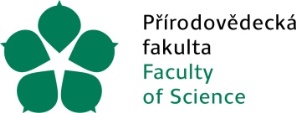 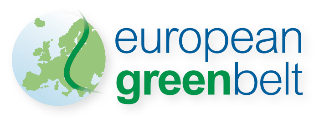 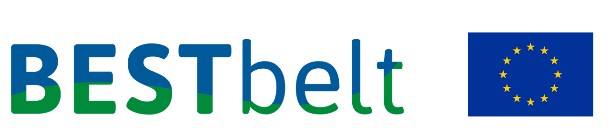 DeadlineCall for Concept Notes:Mon 06 March 2023 23:59 CET (SCI deadline Mon 20 Feb. 2023 12:00 CET)Call name2nd BESTbelt CallwwwEGB: BESTbelt (europeangreenbelt.org)Focused onSupport of biodiversity along the European Green Belt on local and regional level, climate change adaptation or mitigation, sustainable regional development, environmental educationApplicantOrganisation established in countries along European Green Belt (EGB) (Norway, Finland, Russia, Estonia, Latvia, Lithuania, Poland, Germany, Czech Republic, Slovakia, Austria, Slovenia, Croatia, Hungary, Italy, Serbia, Romania, Bulgaria, Montenegro, North Macedonia, Kosovo, Albania, Greece, Turkey), which is registered as a private or public legal entity.TeamResearchers, scholars, engineers, technicians, innovators, officials, non-profit sector workers, municipality representatives, etc.Eligible organisationOrganisation established in countries along EGB (Norway, Finland, Russia, Estonia, Latvia, Lithuania, Poland, Germany, Czech Republic, Slovakia, Austria, Slovenia, Croatia, Hungary, Italy, Serbia, Romania, Bulgaria, Montenegro, North Macedonia, Kosovo, Albania, Greece, Turkey), which is registered as a private or public entity. Applicant organisation should be able to achieve impact in the EGB area (former “iron curtain”).Examples of applicant organisation: research organisations, non-governmental organisation (NGOs), civil-society organisations (CSOs), non-profit organisations, micro and small enterprises, municipalities, cities of territory, communal services etc. Lead applicant may apply individually or with co-applicant(s). The lead applicant is the main contact person for the BESTbelt Project and represents and acts on behalf of any other beneficiary and coordinated implementation of project. The lead applicant is fully responsible for technical and financial implementation of the project.  An organisation can only be awarded one grant as a lead applicant. ProviderEuropean Green Belt  (EGB) Initiative Call identifierBESTbeltCall infoBESTbelt provides a grant scheme to support actions on the ground of biodiversity conservation and restoration as well as sustainable development along the former Iron Curtain. Supported projects must meet EGB vision: EGB is shared natural heritage along the line of former Iron Curtain. It should be conserved and restored to function as an ecological network connecting natural and cultural landscapes with respect to needs of local communities. They aim of EGB Initiative is to harmonise human activities with natural environment and increase opportunities for development of local communities.Research areasBiodiversity conservation and restoration, sustainable developmentExpected outputsCall opensWed 18 Jan 2023SCI deadline20. Feb. 2023Deadline for concept notesDeadline for concept notes: Mon 06 March 2023 23:59 CETNotification to prepare full proposal24. Apr. 2023Deadline for submission of full proposal03. Jul. 2023Information of successful applicants25. Sept. 2023AgreementEarliest date of implementation01 Nov 2023Latest date of implementation31 Oct 2025SustainabilityNoneProject duration (min-max)12 to 24 monthsCall allocation 880 000 EURProject budget (min-max)Small grant budget: 40 000 EURIn case of focus on transboundary cooperation: 60 000 EURSuccess rateNAEligible costsPersonnel costs, equipment, supplies & services, travel costs, local office costs, cost derived from subcontracts.Indirect eligible costs are eligible for flat-rate financing, but the total must not exceed 7 % of the total estimated eligible direct costs.ReimbursementSmall Grants requested must be 100% funded by BESTbelt: Co-funding cannot be included.Mode of fundingThe grant will be paid in several rates during project implementation. A first rate will be transferred after signing the contract to finance the start of the project. Other rates will follow reporting scheme, which will be defined soon.Language of applicationEnglishReportingWill be defined soonProposal consists ofTwo-step callIn the first step is requested:Concept NoteApplicant DeclarationCo-applicant mandatehttps://www.europeangreenbelt.org/fileadmin//docs/BEST_Belt/2nd_Call/2nd_Call_Concept_Note.zipEvaluation criteriaTwo-step call. 1st step: Call for Concept NotesTotal score: max 100 points2nd step: Full Proposal: Total score: max 100 pointsConsistency with basic objectives of BESTbelt and EGB (max 20pts)Relevance and effectiveness (max 20 pts) (relevant subject and work plan, effective project measures, clear approach, sustainability and replicability of the project)Project structure and methodology (max 20 pts) (transparent, consistent and logical project setup)Cost efficiency and budget quality (max 20 pts)Feasibility and resilience (max 20 pts) (realistic timelines and workforce, applicant must provide necessary capacities)Evaluation criteria are the same for both steps. Only successful concepts will be asked to submit full proposalEligible activitiesProject activities must be located in one or more areas of the indicative spatial reference area of the the EGB (Draft indicative map of the spatial reference area of the European Green Belt (arcgis.com))Project must have tangible and measurable impacts in terms of biodiversity conservation and/or ecosystem restoration, improving ecological connectivity, sustainable development and/or sustainable use of natural resources and ecosystem services, including nature-based solution, environmental education, ecosystem-based approaches to climate change adaptation or mitigation.Eligible activities must encourage partnership- based approach with local stakeholders.Open access to data, results and information generated by the project.If proposal includes research activities, they must be followed by actions using the research during the lifetime of the project (i.e. proposal of a practical management plan or new policy, or new protected area, design, new natural resources management plan, in vivo pilot site activities implementing the results of the research with new management or conservation actions). Project must contribute to raise awareness about the EGB (e.g. with a EGB Days event, which are organised between 18-24 Sept. each year).Project should enhance transboundary activities and cooperation. Call infoEGB: Calls for Proposals (europeangreenbelt.org)Webinar for the CallFeb 13, 2023, 15:30BESTbelt Webinar - 2nd Call - Central - Registration (lets-meet.org)SCI contactPlease inform the Project Support about your intention to apply. Do not hesitate anytime to contact us for consulting, discussion or help.+420 38 777 5562, projects@prf.jcu.cz Download documentsBESTbelt_operational_manual_2nd_Call.pdf (europeangreenbelt.org)2nd_Call_FAQs.pdf (europeangreenbelt.org)https://www.europeangreenbelt.org/fileadmin//docs/BEST_Belt/2nd_Call/2nd_Call_Concept_Note.zip